«Клуб маленьких инженеров» в детском саду «Сказка»Доказано неоднократно, что когда ребенок рождается, то он учится. Он учится абсолютно всему: ползать, затем ходить, кушать ложкой, играть, разговаривать - получает новые умения и навыки. Но не каждый из взрослых знает и осознает, что дети играют для того, чтобы научиться владеть окружающими предметами, то есть приобрести умения, знания и навыки.Дошкольное детство является наиболее сенситивным временем в жизни каждого малыша, это важнейший жизненный период каждого человека. Именно в этот период закладывается фундамент психофизического здоровья, создаются основы интеллектуальной и мотивационно-эмоциональной сфер личности. Наряду с познанием окружающего мира, огромнейшую роль играет выбор игрушек, которыми играет ребенок. При выборе игрушки необходимо учитывать то, как она будет влиять на формирование всех психических процессов у дошкольников, какую именно функцию она несет.Конструирование является одним из самых часто встречающихся видов развития мелкой моторики, а также речи, мышления, воображения, внимания, памяти, интеллекта у детей.Конструктор ЛЕГО появился в середине 19 века и моментально совершил революцию, которая стала началом бурного и повсеместного развития конструирования. И раньше были различные наборы и конструкторы. Но в отличие от них, ЛЕГО предложил большое количество деталей, которые прочно и удобно соединялись между собой. В результате созданное строение получалось устойчивым, что по достоинству оценили все дети.Сегодня ЛЕГО конструкторы повсеместно можно видеть в детских садах, в некоторых заведениях предусмотрены целые "ЛЕГО"-комнаты. Освоение ЛЕГО конструктором не должно быть спонтанным, его использование должно быть целенаправленным. Воспитательно-образовательная деятельность педагога должна быть основана на четкой стратегии относительно использования этого конструктора.В нашем детскому саду конструктор ЛЕГО был приобретен  в 2014 году. Материальная база конструктора   разнообразна это, и конструктор Lego Duplo для самых маленьких воспитанников (3- 4 года), Lego Citi для детей (5 – 7 лет), программируемый конструктор Lego Wedo (6-7 лет).  Конструкторы представлены не только в виду обычных кирпичей, а целые серии такие как «Ферма», «Транспорт», «Кафе», «Жители», «Построй свою историю», «Космос» - это всего лишь малая часть материальной базы. С сентября 2014 года кружок «Клуб маленьких инженеров» начал свою работы. По данному направлению разработана образовательная программа на 4 ступени обучения. Сначала это было 36 детей, а на данный момент 63 воспитанника с 3до 7 лет посещают данное направление.   Начинать занятия по ЛЕГО конструированию следует со второй  младшей и средней  группы.  На этапе средней группы вовлечение детей в системную конструкторскую деятельность можно посчитать одним из основных условий для формирования способностей осознавать и изучать свойства предметов (размер, форму, цвет).Перед детьми старшего дошкольного возраста открываются более широкие возможности для конструирования. Дети уже достаточно хорошо могут строить на базе демонстрации методов крепления, а также основываясь на самостоятельном анализе готовых построек. В этом возрасте уместно использовать графические модели. У ребят дошкольного возраста отлично развивается логическое мышление и независимость при решении созидательных задач.Последний этап по развитию конструкторской деятельности - это обучение в подготовительной группе. Занятия становятся достаточно сложными, они включают элементы экспериментирования, дошкольникам создают условия свободного выбора стратегии их деятельности, проверяются пути решения поставленной творческой задачи, которые они сами выбрали. Также в нашем саду на данном этапе включены занятия по программированию. Подводя итоги можно сказать, что в процессе обучения Лего конструирования у детей активно развиваются математические способности, в результате пересчитывания деталей, блоков, креплений, вычисляя необходимое количество деталей, их цвет, форту, длину. Дети знакомятся с такими пространственными показателями, как симметричность и асимметричность, ориентировкой в пространстве. Кроме того, конструирование тесно связано с сенсорным и интеллектуальным развитием ребенка: совершенствуется острота зрения, восприятие цвета, формы, размера, успешно развиваются мыслительные процессы (анализ, синтез, классификация). Наши Маленькие инженеры творческие и активные воспитанники. 2016 год – Городской конкурс технического творчества «9 Мая – День Великой победы»:- 1 место Сурин Егор «Поезд надежды»;- 1 место Новосёлов Иван, Чудинова Анна, Хазимарданова Анна «Боевые запасы»;- номинация «Самые- самые» и «Самые интересные работы» выявлены работы ДОУ.2017 год – Городской конкурс технического творчества – 3 место Исакович Кирилл (3-4 года)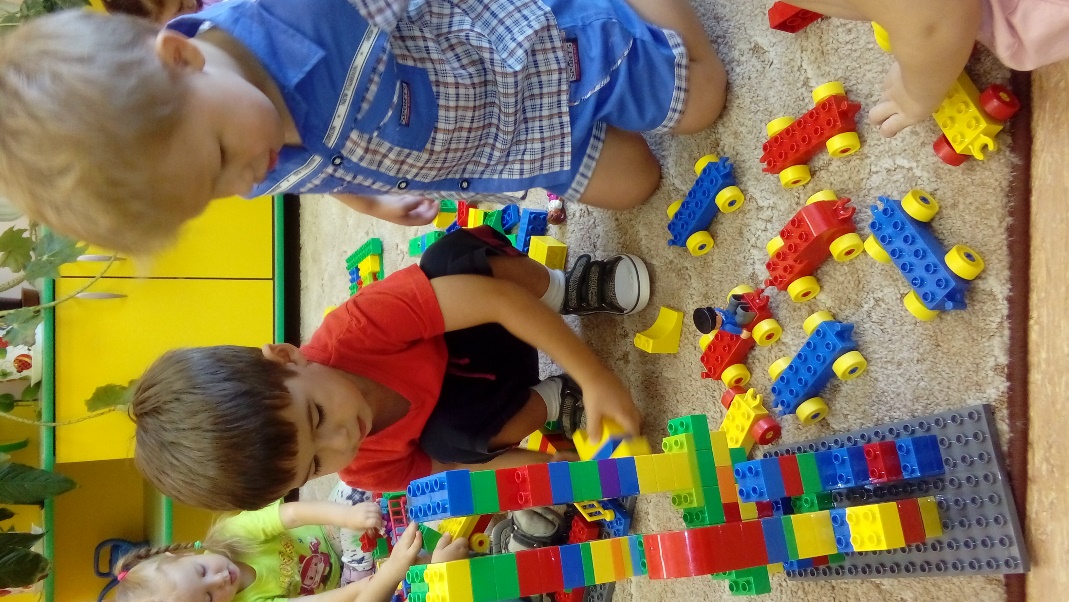 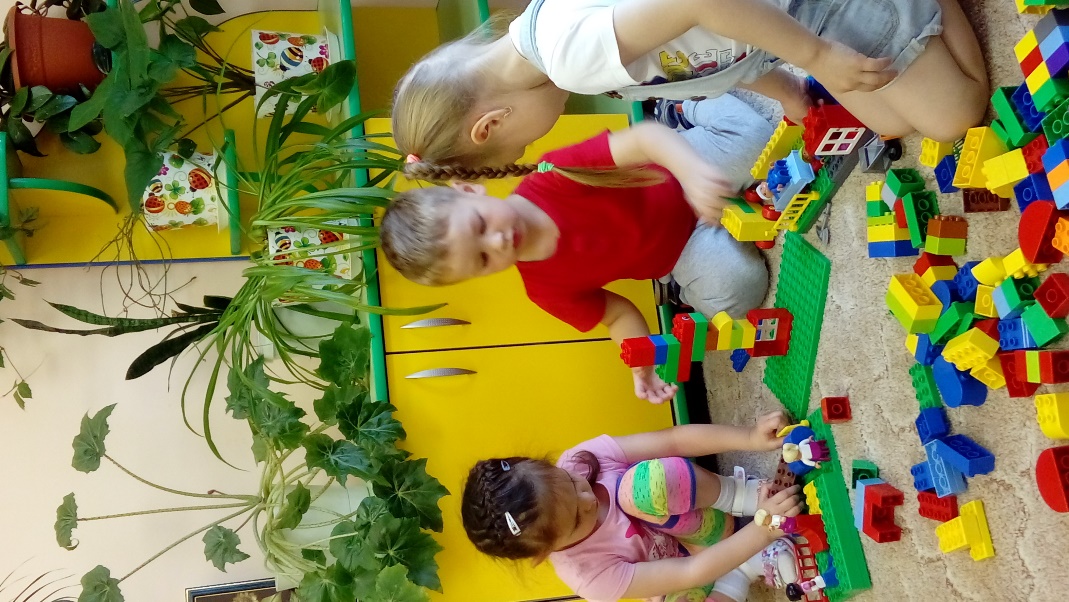 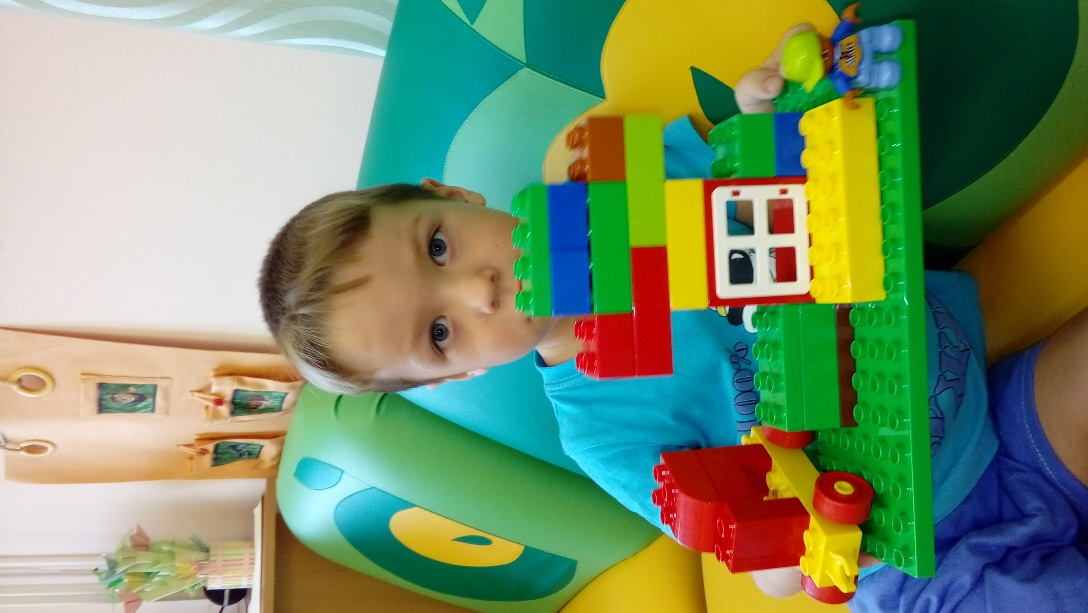 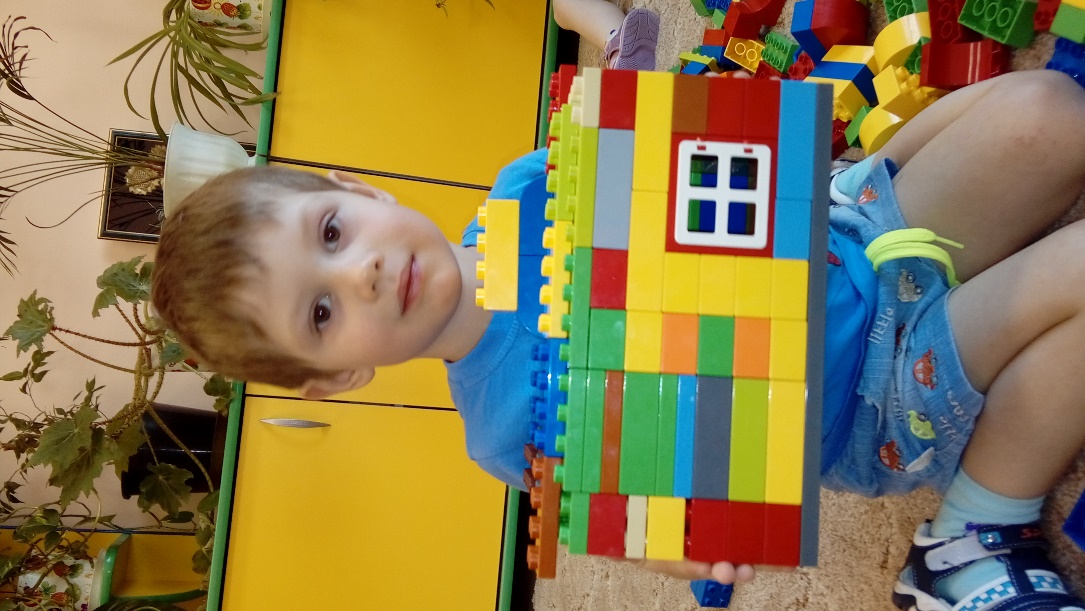 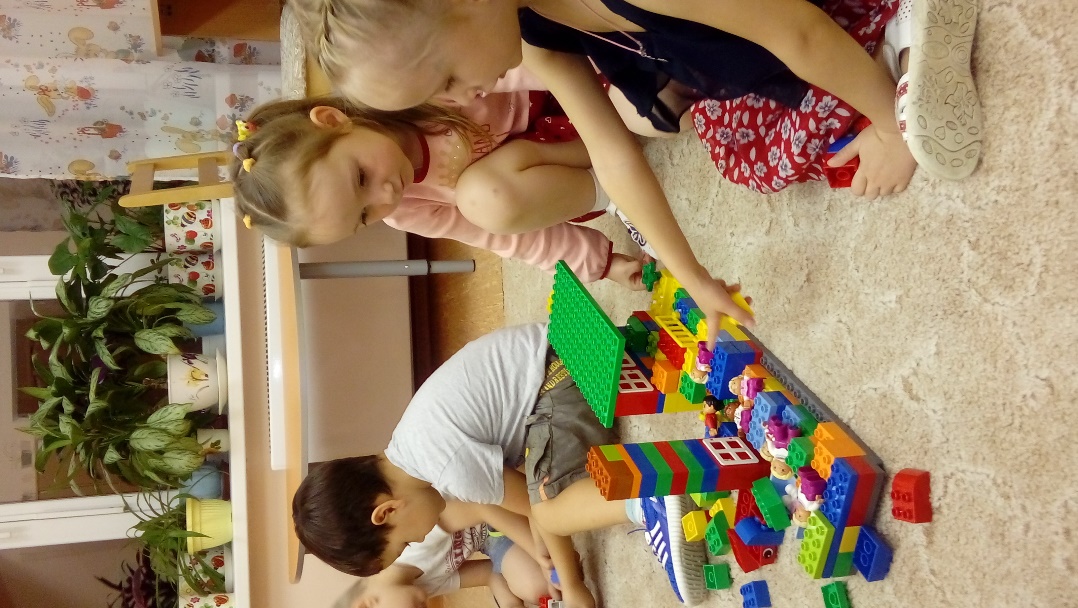 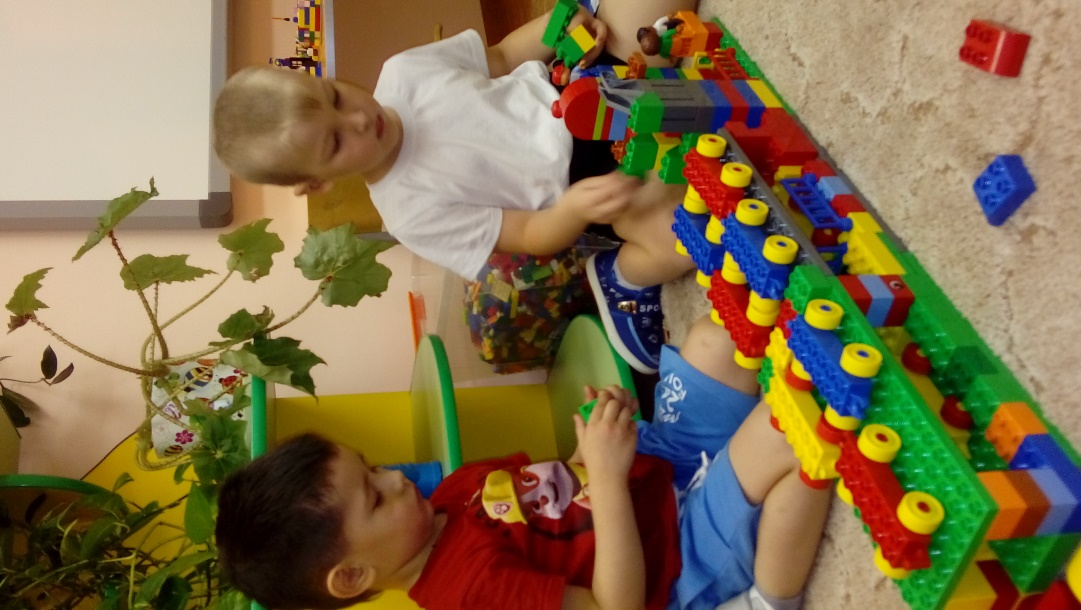 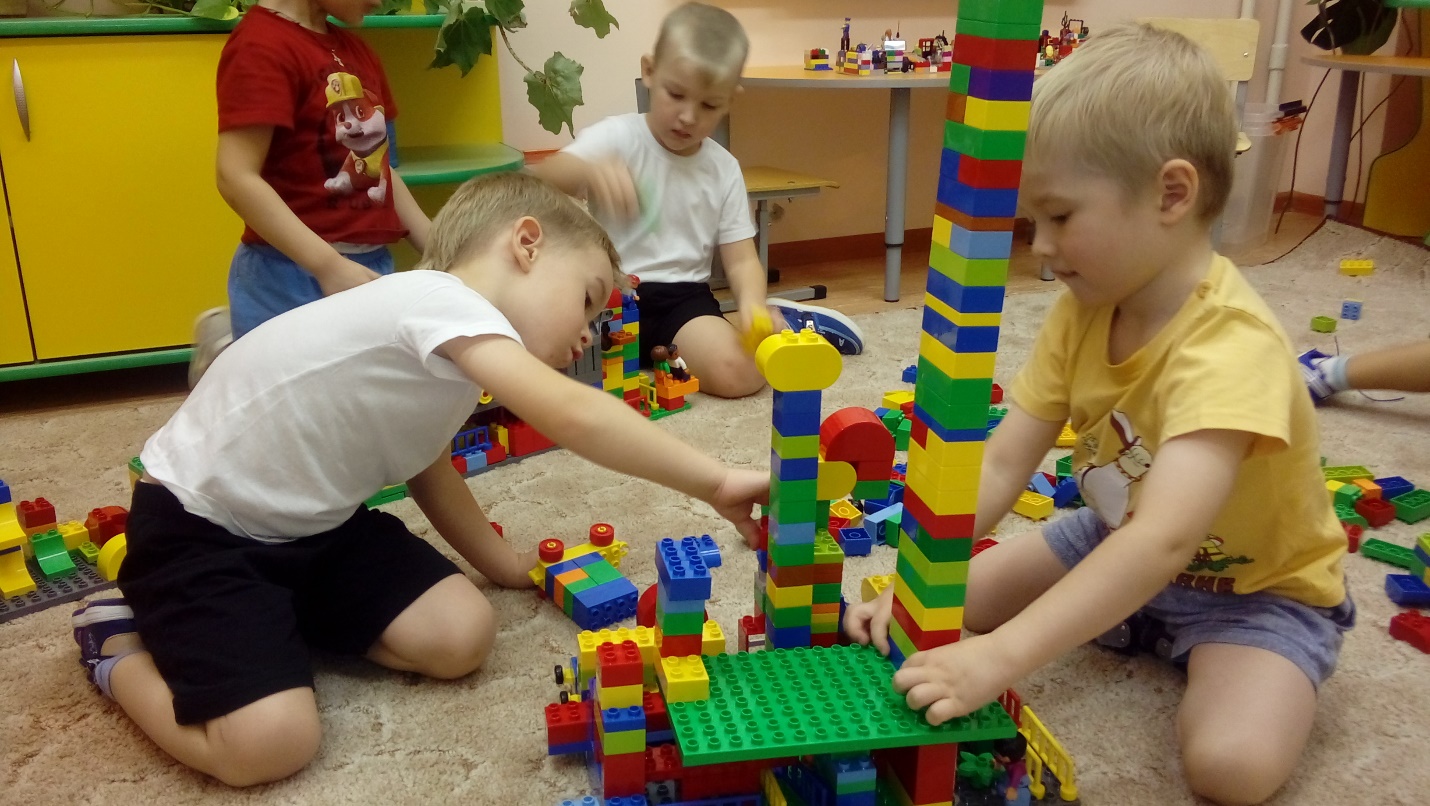 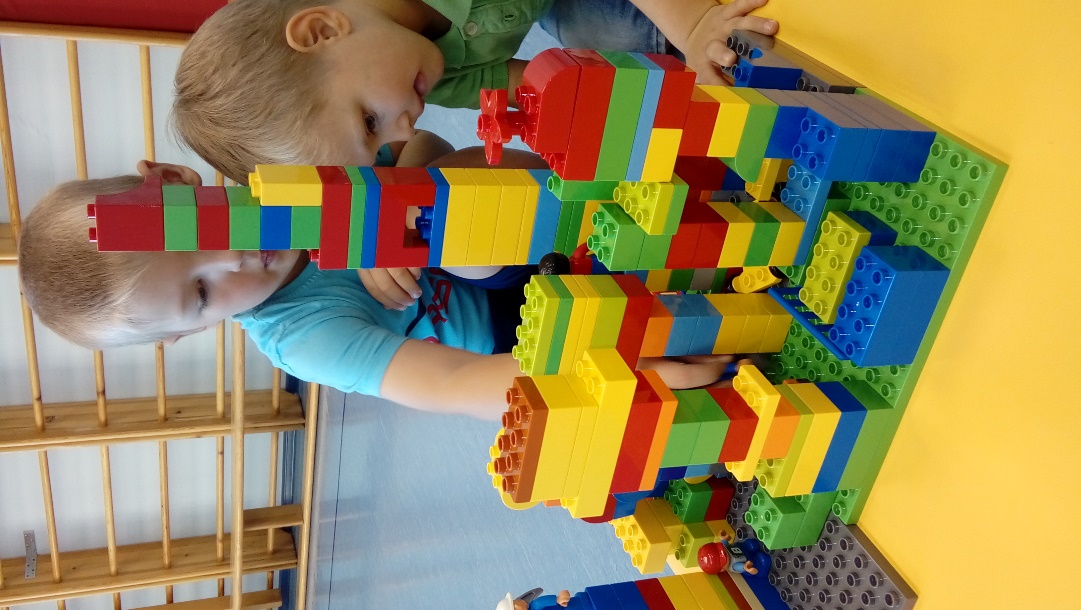 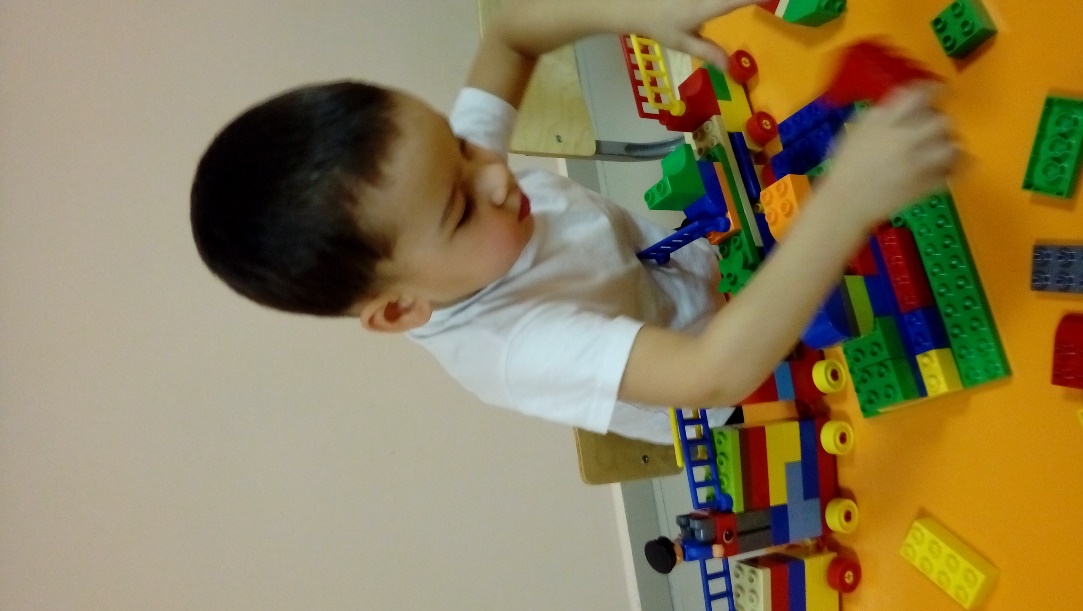 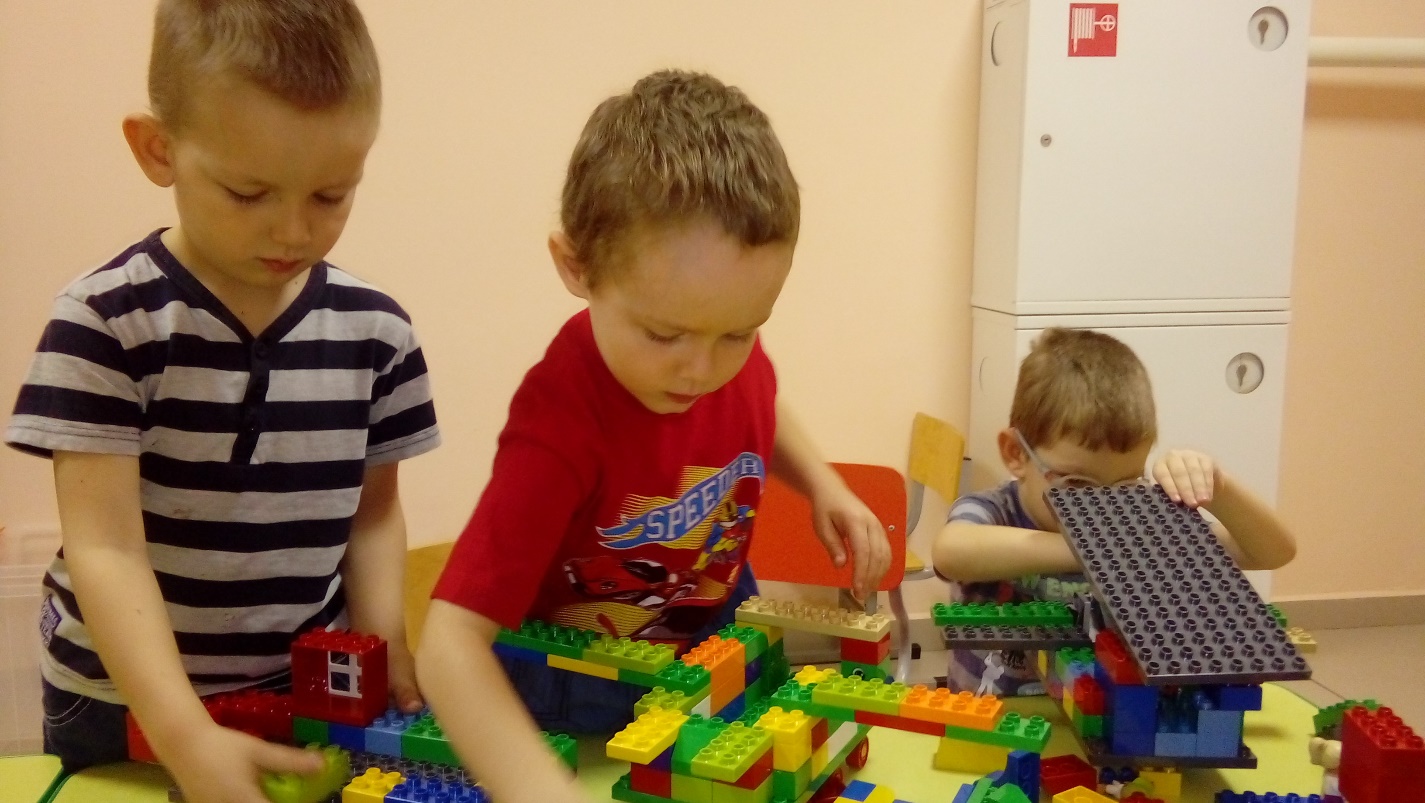 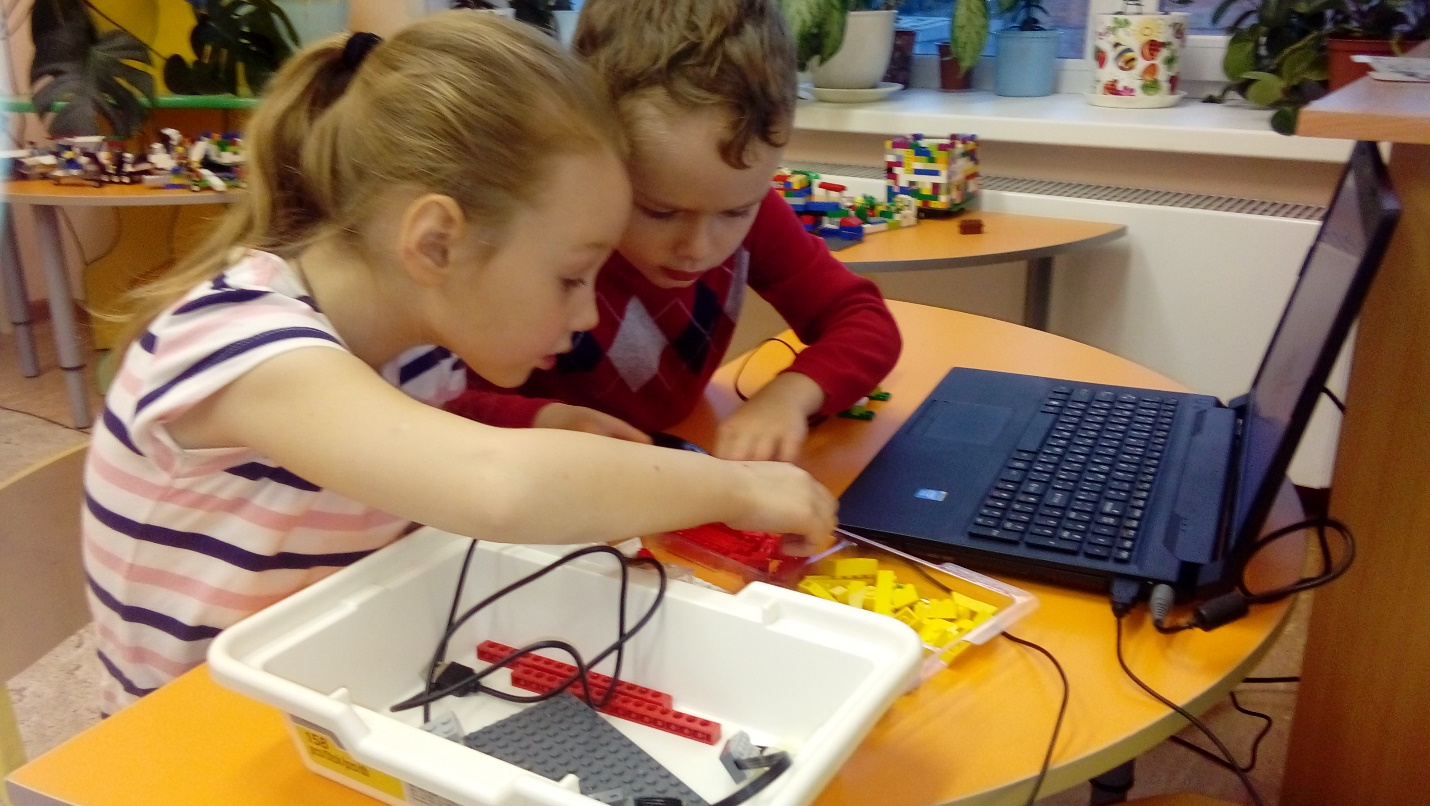 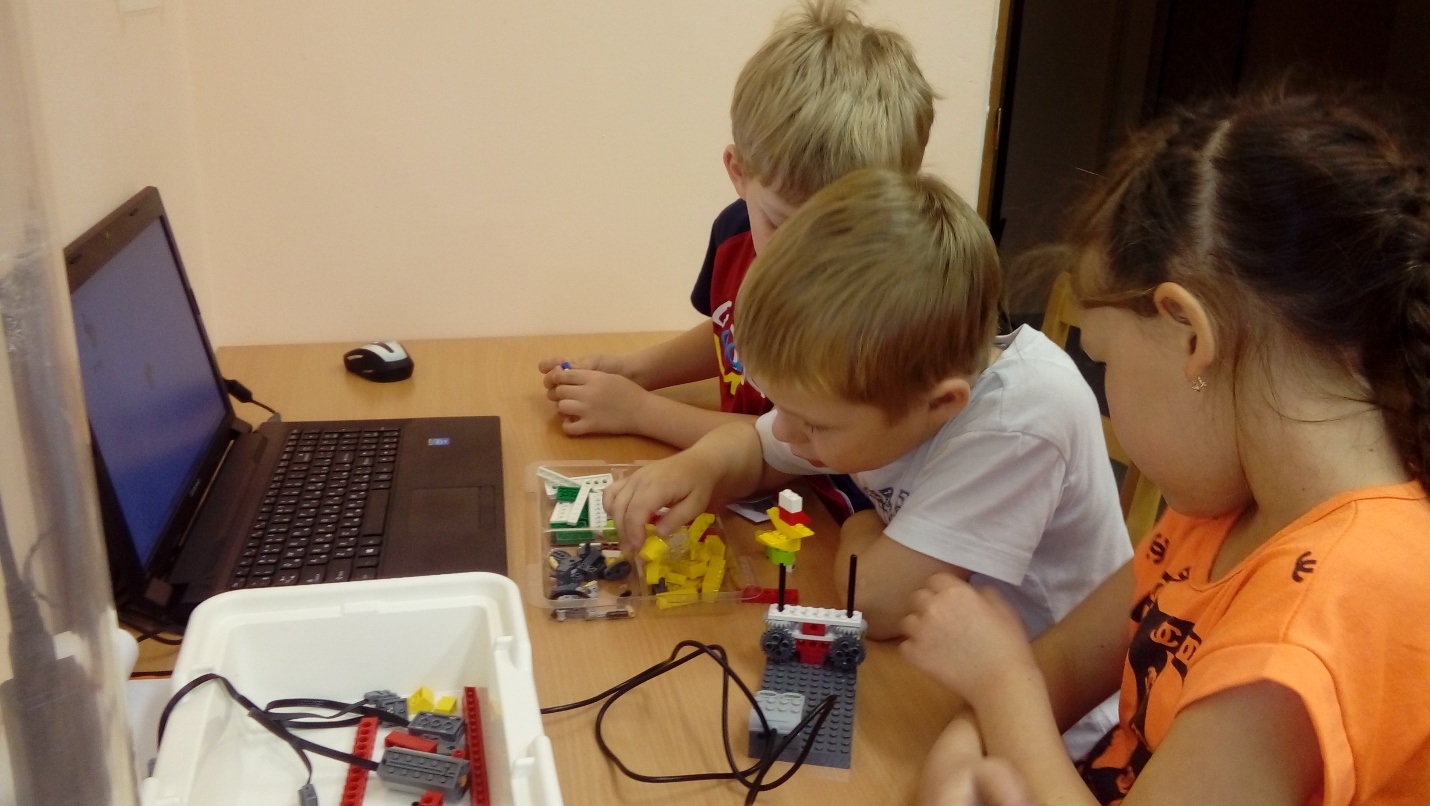 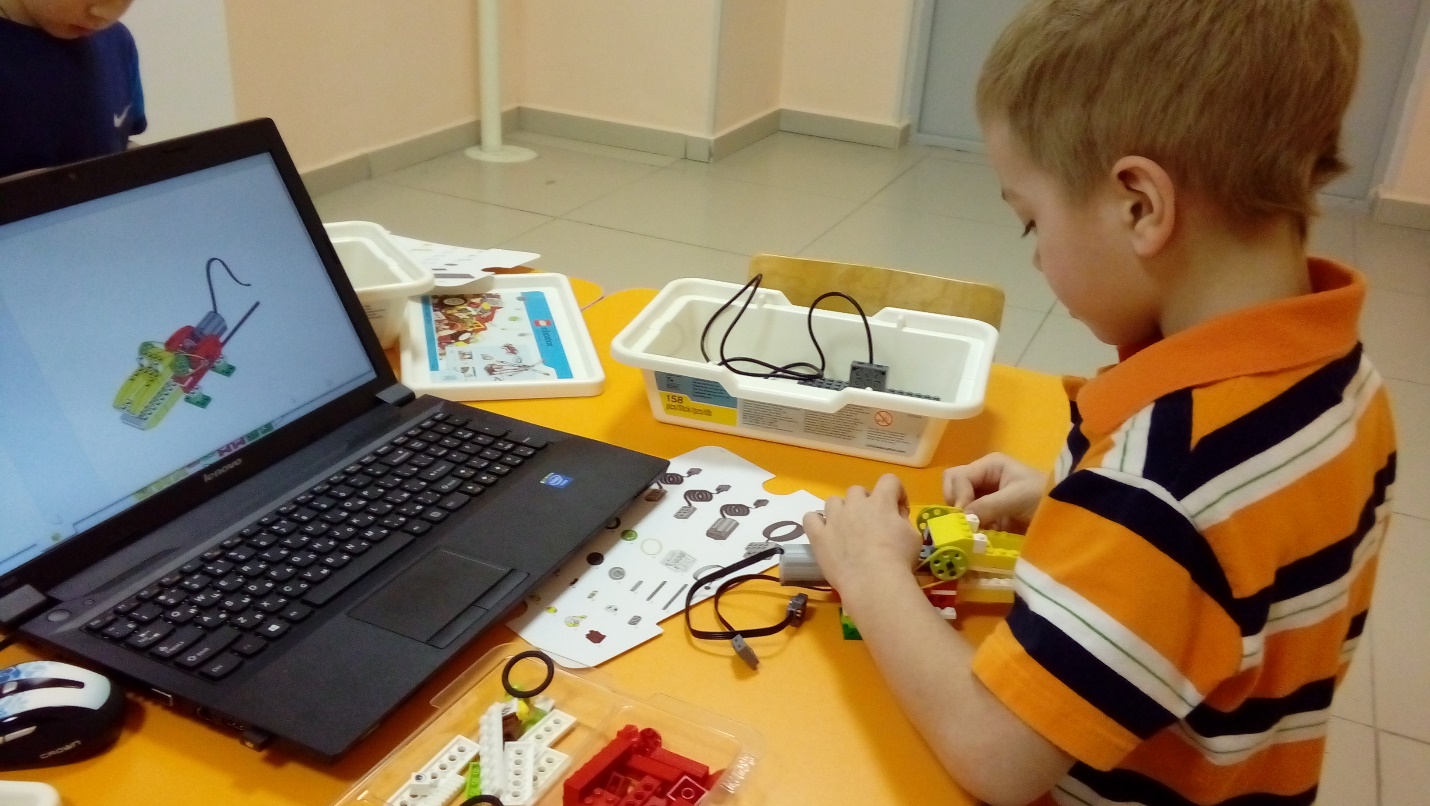 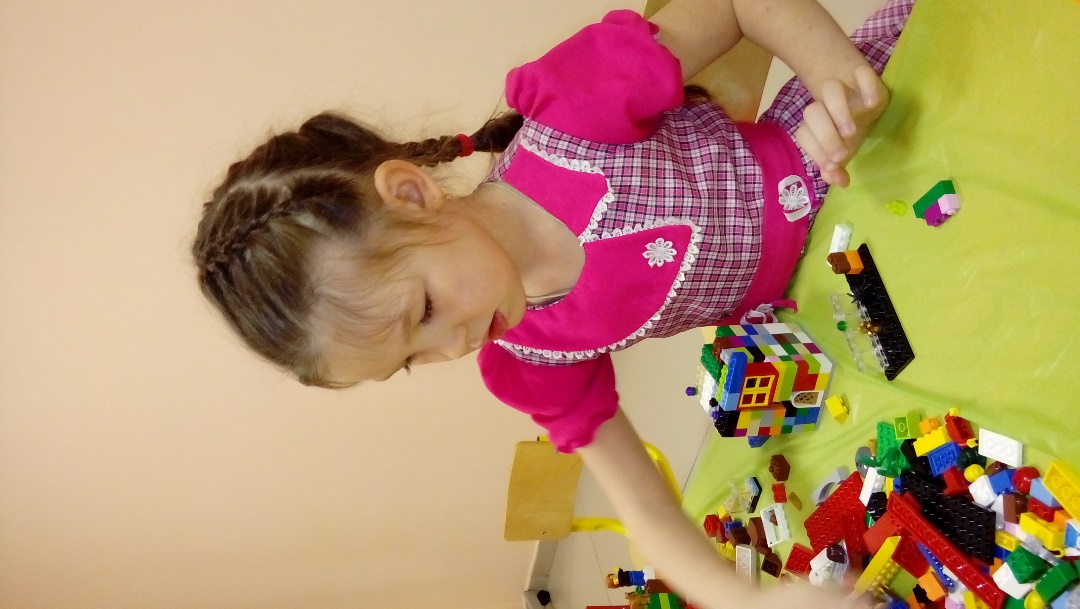 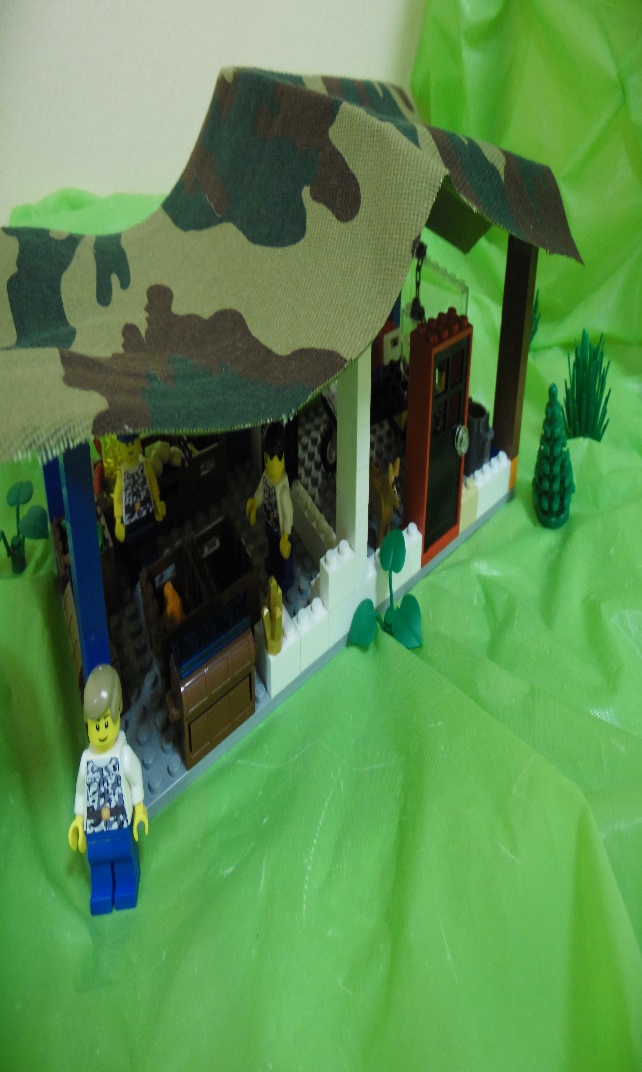 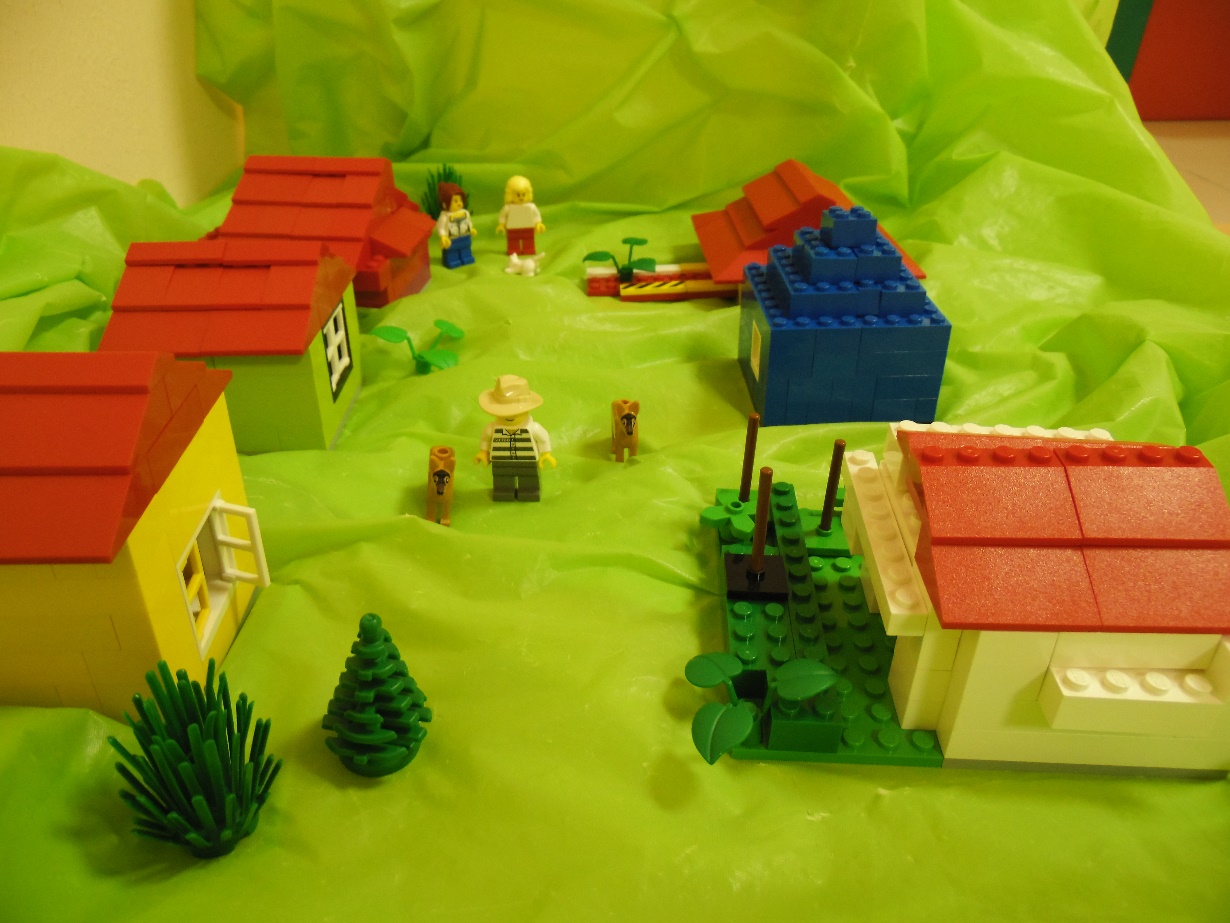 